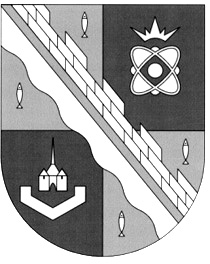 администрация МУНИЦИПАЛЬНОГО ОБРАЗОВАНИЯ                                        СОСНОВОБОРСКИЙ ГОРОДСКОЙ ОКРУГ  ЛЕНИНГРАДСКОЙ ОБЛАСТИпостановлениеот 15/01/2021 № 28Об утверждении Правил формирования, ведения и обязательного опубликования перечня муниципального имущества, свободного от прав третьих лиц (за исключением имущественных прав некоммерческих организаций)В соответствии с Федеральным законом от 06.10.2003 № 131-ФЗ «Об общих принципах организации местного самоуправления в Российской Федерации», с Федеральным законом от 12.01.1996 № 7-ФЗ «О некоммерческих организациях», Методическими рекомендациями органам государственной власти и органам местного самоуправления по вопросам реализации механизмов поддержки социально ориентированных некоммерческих организаций (утв. Минэкономразвития России), администрация Сосновоборского городского округа п о с т а н о в л я е т:1. Утвердить Правила формирования, ведения и обязательного опубликования перечня муниципального имущества, свободного от прав третьих лиц (за исключением имущественных прав некоммерческих организаций) согласно приложению к настоящему постановлению.2. Общему отделу администрации (Смолкина М.С.) обнародовать настоящее постановление на электронном сайте городской газеты «Маяк». 3. Отделу по связям с общественностью (пресс-центр) комитета по общественной безопасности и информации (Никитина В.Г.) разместить настоящее постановление на официальном сайте Сосновоборского городского округа.4. Настоящее постановление вступает в силу со дня официального обнародования.5. Контроль за исполнением настоящего постановления возложить на первого заместителя главы администрации Сосновоборского городского округа Лютикова С.Г.Глава Сосновоборского городского округа                                                             М.В. ВоронковИсп. Беляева Ю.А. 2-90-73 ЯЕУТВЕРЖДЕНЫпостановлением администрацииСосновоборского городского округа от 15/01/2021 № 28(приложение)Правила формирования, ведения и обязательного опубликования перечня муниципального имущества, свободного от прав третьих лиц (за исключением имущественных прав некоммерческих организаций) I. Общие положения1. Настоящие Правила устанавливают порядок формирования, ведения и обязательного опубликования перечня муниципального имущества, свободного от прав третьих лиц (за исключением имущественных прав некоммерческих организаций), которое может быть предоставлено социально ориентированным некоммерческим организациям (далее – СОНО), не являющихся государственными и муниципальными учреждениями и некоммерческими организациями, учрежденными Российской Федерацией и Ленинградской областью, во владение и (или) в пользование на долгосрочной основе (далее - Перечень).2. Органом, уполномоченным на утверждение Перечня, является администрация Сосновоборского городского округа (далее – уполномоченный орган). Отраслевым (функциональным) органом администрации, ответственным за ведение Перечня (формирование, внесение изменений), является КУМИ Сосновоборского городского округа (далее – КУМИ).II. Порядок формирования Перечня3. В Перечень включается муниципальное имущество, находящееся в муниципальной собственности муниципального образования Сосновоборский городской округ Ленинградской области и свободные от прав третьих лиц (за исключением имущественных прав некоммерческих организаций, не являющихся государственными и муниципальными учреждениями) (далее – имущество, объекты), кроме следующих случаев:1) имущество включено в утвержденный в установленном порядке Прогнозный план (программу) приватизации муниципального имущества (далее – план приватизации);2) имущество изъято из оборота или ограничено в обороте, что делает невозможным его предоставление во владение и (или) в пользование СОНО;3) в отношении имущества в установленном действующим законодательством порядке принято решение о предоставлении его иным лицам;4) в отношении имущества органами местного самоуправления принято решение о необходимости его использования для муниципальных нужд и решения вопросов местного значения.4. Условия для включения имущества в Перечень:1) наличие имущества в реестре муниципальной собственности, а в отношении объектов недвижимого имущества также наличие государственной регистрации права муниципальной собственности;2) виды разрешенного использования, функциональное и территориальное зонирование земельных участков, на которых находятся включаемые в Перечень объекты недвижимого имущества, должны предусматривать использование земельных участков для размещения указанных объектов.5. В Перечень могут быть включены следующие объекты муниципального имущества:- отдельно стоящие нежилые здания и строения;- нежилые помещения;- сооружения.В Перечень могут быть включены объекты, переданные в пользование СОНО на момент его составления.Состав Перечня может пополняться в рамках муниципально-частного партнерства (передача нежилых помещений в возводимых коммерческими организациями многоквартирных домах и иных зданиях, строительство при комплексном освоении территорий зданий для предоставления в пользование социально ориентированным некоммерческим организациям и др.), а также за счет неэффективно используемых нежилых помещений в зданиях, закрепленных на праве оперативного управления за муниципальными учреждениями.III. Порядок ведения Перечня6. Ведение Перечня осуществляется КУМИ в электронном виде по прилагаемой к настоящим Правилам форме и содержит следующие сведения:1) номер объекта в реестре муниципальной собственности;2) адрес (местоположение) объекта (в случае отсутствия адреса - описание местоположения объекта);3) вид объекта недвижимости; движимое имущество: для объектов недвижимого имущества и их частей - земельный участок, здание, сооружение, объект незавершенного строительства, помещение, единый недвижимый комплекс, часть земельного участка, часть здания, часть сооружения, часть помещения; для движимого имущества – «движимое имущество»;4) сведения о недвижимом имуществе или его части:кадастровый и (или) условный номер (в случае наличия кадастрового номера при наличии условного номера указывается кадастровый номер и тип номера);основная характеристика объекта недвижимости: площадь в квадратных метрах;наименование объекта учета (указывается индивидуальное наименование объекта недвижимости в соответствии с данными реестра муниципальной собственности; при отсутствии индивидуального наименования указывается вид объекта недвижимости); 5) сведения о заключенных договорах пользования в отношении объекта:вид договора пользования;срок действия договора;разрешенное использование объекта по договору;сведения о лице, с которым заключен договор.6) дата включения объекта в Перечень.7. Утверждение Перечня и вносимых в него изменений производится постановлением уполномоченного органа.8. Включение и исключение имущества из Перечня осуществляются на основе предложений федеральных органов исполнительной власти, органов государственной власти Ленинградской области, органов местного самоуправления, коммерческих и некоммерческих организаций, выражающих интересы СОНО.Предложение направляется в адрес уполномоченного органа, который передает его в КУМИ для организации его рассмотрения комиссией по вопросам распоряжения муниципальным имуществом Сосновоборского городского округа (далее – комиссия по имуществу).Рассмотрение предложений осуществляется комиссией по имуществу в течение 20 календарных дней со дня поступления предложения. По результатам рассмотрения предложения комиссией по имуществу принимается одно из следующих решений:а) о включении объекта в Перечень;б) об исключении объекта из Перечня;в) об отказе в учете предложения в случае его несоответствия положениям настоящих Правил.О принятом комиссией по имуществу решении уполномоченный орган в срок не более 10 календарных дней со дня принятия комиссией такого решения письменно уведомляет лицо, представившее предложение.В случае принятия комиссией по имуществу решения о включении в Перечень имущества, в отношении которого поступило предложение, уполномоченный орган в срок не более 30 календарных дней со дня принятия комиссией такого решения, в порядке, указанном в пункте 7 Правил, включает указанный в предложении объект в Перечень.9. Внесение изменений в сведения об объекте, указанные в пункте 6 настоящих Правил, не требует предварительного рассмотрения комиссией по имуществу и производится в порядке, установленном пунктом 7 Правил.10. Исключение имущества из Перечня может производиться в следующих случаях:1)  если 2 раза подряд после размещения уполномоченным органом в установленном порядке извещения о возможности предоставления объекта в безвозмездное пользование или аренду СОНО в течение указанного в таком извещении срока не подано ни одно заявление о предоставлении объекта;2) при принятии органами местного самоуправления решения о необходимости использования имущества для муниципальных нужд и решения вопросов местного значения, при этом в решении об исключении имущества из Перечня указываются направление использования имущества и реквизиты соответствующего решения;3) прекращения существования имущества в результате его гибели или уничтожения;4) право муниципальной собственности на имущество прекращено по решению суда или в ином установленном законом порядке; 5) имущество признано в установленном законодательством Российской Федерации порядке непригодным для использования в результате его физического или морального износа, аварийного состояния;6) в иных случаях, предусмотренных законодательством Российской Федерации.Сведения об объекте исключаются из Перечня в соответствии с пунктом 7 настоящих Правил.IV. Порядок обязательного опубликования Перечня11. Перечень публикуется на официальном сайте уполномоченного органа в информационно-телекоммуникационной сети "Интернет" и в средствах массовой информации.ПриложениеПеречень муниципального имущества, свободного от прав третьих лиц (за исключением имущественных прав некоммерческих организаций)№п/пномер объекта в реестре муниципальной собственностиадрес (местоположение) объектавид объекта недвижимостисведения о недвижимом имуществе или его частисведения о недвижимом имуществе или его частисведения о недвижимом имуществе или его частисведения о заключенных договорах пользованиясведения о заключенных договорах пользованиясведения о заключенных договорах пользованиясведения о заключенных договорах пользованиядата включения объекта в Перечень№п/пномер объекта в реестре муниципальной собственностиадрес (местоположение) объектавид объекта недвижимостикадастровый и (или) условный номеросновная характеристика объекта недвижимостинаименование объекта учетавид договорасрок действия договораразрешенное использование объекта по договорусведения о лице, с которым заключен договордата включения объекта в Перечень